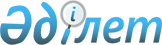 Қазақстан Республикасының Қылмыстық-процестік кодексіне сот алқабилердің қатысуымен қарайтын істер санаттарын кеңейту бойынша өзгерістер енгізу туралыҚазақстан Республикасының Заңы 2022 жылғы 29 желтоқсандағы № 175-VII ҚРЗ
      ЗҚАИ-ның ескертпесі!
      Осы заң 01.01.2024 ж. бастап қолданысқа енгізіледі
      1-бап. 2014 жылғы 4 шілдедегі Қазақстан Республикасының Қылмыстық-процестік кодексіне мынадай өзгерістер енгізілсін:
      1) 52-баптың бірінші бөлігі мынадай редакцияда жазылсын:
      "1. Бірінші сатыдағы соттарда қылмыстық істерді қарауды – судья жеке-дара, ал аса ауыр қылмыстар бойынша:
      1) төтенше ахуал жағдайларында және жаппай тәртіпсіздіктер барысында жасалған адам өлтіру;
      2) бейбiтшiлiкке және адамзат қауiпсiздiгiне қарсы, конституциялық құрылыс негіздеріне және мемлекет қауiпсiздiгiне қарсы қылмыстар;
      3) террористік және экстремистік қылмыстар;
      4) соғыс уақытында немесе ұрыс жағдайында жасалған әскери қылмыстар; 
      5) қылмыстық топ құрамында жасалған қылмыстар;
      6) кәмелетке толмағандардың жыныстық тиіспеушілігіне қарсы аса ауыр қылмыстар туралы істерді қоспағанда, айыпталушының өтінішхаты бойынша сот алқабилердің қатысуымен бір судья және он алқаби құрамында жүзеге асырады.
      Қазақстан Республикасы Қылмыстық кодексінің 116 (екінші және үшінші бөліктерінде), 125 (үшінші бөлігінің 1) тармағында), 128 (төртінші бөлігінің 1) тармағында), 132 (бесінші бөлігінде), 135 (төртінші бөлігінің 1) тармағында), 146 (екінші және үшінші бөліктерінде), 160, 163, 164 (екінші бөлігінде), 168, 249 (екінші бөлігінде), 317 (төртінші бөлігінде), 335 (төртінші бөлігінде), 337 (төртінші және алтыншы бөліктерінде), 345 (төртінші бөлігінде), 345-1 (төртінші бөлігінде), 346 (бесінші және алтыншы бөліктерінде), 380-1 (екінші бөлігінің 6) тармағында)-баптарында көзделген қылмыстар туралы қылмыстық істерді де айыпталушының өтінішхаты бойынша сот алқабилердің қатысуымен бір судья және он алқаби құрамында қарайды.";
      2) 308-баптың екінші бөлігі мынадай редакцияда жазылсын:
      "2. Қылмыстық істер жөніндегі мамандандырылған ауданаралық әскери соттардың соттылығына жатқызылған істерді қоспағанда, қылмыстық істер жөніндегі мамандандырылған ауданаралық соттардың соттылығына Қазақстан Республикасының Қылмыстық кодексінде көзделген аса ауыр қылмыстар туралы, 116 (екінші және үшінші бөліктерінде), 146 (екінші және үшінші бөліктерінде), 249 (екінші бөлігінде), 317 (төртінші бөлігінде), 335 (төртінші бөлігінде), 337 (төртінші және алтыншы бөліктерінде), 345 (төртінші бөлігінде), 345-1 (төртінші бөлігінде), 346 (бесінші және алтыншы бөліктерінде)-баптарында көзделген қылмыстар туралы қылмыстық істер жатады.";
      3) 309-баптың екінші бөлігінің 2) тармағы мынадай редакцияда жазылсын:
      "2) Қазақстан Республикасының Қарулы Күштерінде, басқа да әскерлерде және әскери құралымдарда шақыру немесе келісімшарт бойынша әскери қызмет өткеріп жүрген әскери қызметшілер, әскери жиындардан өту кезінде запастағы азаматтар, өздерінің қызметтік міндеттерін орындауға байланысты немесе әскери бөлімдер, құрамалар және мекемелер орналасқан жерде осы бөлімдердің, құрамалардың, мекемелердің азаматтық персонал адамдары жасаған, Қазақстан Республикасының Қылмыстық кодексінде көзделген басқа да аса ауыр қылмыстар туралы, 116 (екінші және үшінші бөліктерінде), 146 (екінші және үшінші бөліктерінде), 249 (екінші бөлігінде), 317 (төртінші бөлігінде), 335 (төртінші бөлігінде), 337 (төртінші және алтыншы бөліктерінде), 345 (төртінші бөлігінде), 345-1 (төртінші бөлігінде), 346 (бесінші және алтыншы бөліктерінде)-баптарында көзделген қылмыстар туралы қылмыстық істер жатады.";
      4) 321-баптың төртінші бөлігі мынадай редакцияда жазылсын:
      "4. Алдын ала тыңдау барысында судья Қазақстан Республикасының Қылмыстық кодексінде көзделген аса ауыр қылмысты жасады деп, сондай-ақ 116 (екінші және үшінші бөліктерінде), 125 (үшінші бөлігінің 1) тармағында), 128 (төртінші бөлігінің 1) тармағында), 132 (бесінші бөлігінде), 135 (төртінші бөлігінің 1) тармағында), 146 (екінші және үшінші бөліктерінде), 160, 163, 164 (екінші бөлігінде), 168, 249 (екінші бөлігінде), 317 (төртінші бөлігінде), 335 (төртінші бөлігінде), 337 (төртінші және алтыншы бөліктерінде), 345 (төртінші бөлігінде), 345-1 (төртінші бөлігінде), 346 (бесінші және алтыншы бөліктерінде), 380-1 (екінші бөлігінің 6) тармағында)-баптарында көзделген қылмыстарды жасады деп айыпталатын сотталушыдан оның ісін алқабилердің қатысуымен қарау туралы өтінішхатының бар-жоғы туралы, егер мұндай өтінішхат мәлімделген болса, оның өз өтінішхатын қолдайтынын-қолдамайтынын анықтайды. Мұндай өтінішхат:
      1) төтенше ахуал жағдайларында және жаппай тәртіпсіздіктер барысында жасалған адам өлтіру;
      2) бейбiтшiлiкке және адамзат қауiпсiздiгiне қарсы, конституциялық құрылыс негіздеріне және мемлекет қауiпсiздiгiне қарсы қылмыстар;
      3) террористік және экстремистік қылмыстар;
      4) соғыс уақытында немесе ұрыс жағдайында жасалған әскери қылмыстар;
      5) қылмыстық топ құрамында жасалған қылмыстар;
      6) кәмелетке толмағандардың жыныстық тиіспеушілігіне қарсы аса ауыр қылмыстар туралы істерді қарау жағдайында сұратылмайды.";
      5) 631-баптың бірінші және екінші бөліктері мынадай редакцияда жазылсын:
      "1. Сот алқабилердің қатысуымен:
      1) төтенше ахуал жағдайларында және жаппай тәртіпсіздіктер барысында жасалған адам өлтіру;
      2) бейбiтшiлiкке және адамзат қауiпсiздiгiне қарсы, конституциялық құрылыс негіздеріне және мемлекет қауiпсiздiгiне қарсы қылмыстар;
      3) террористік және экстремистік қылмыстар;
      4) соғыс уақытында немесе ұрыс жағдайында жасалған әскери қылмыстар;
      5) қылмыстық топ құрамында жасалған қылмыстар;
      6) кәмелетке толмағандардың жыныстық тиіспеушілігіне қарсы аса ауыр қылмыстар туралы істерді қоспағанда, аса ауыр қылмыстар туралы істерді қарайды.
      Қазақстан Республикасы Қылмыстық кодексінің 116 (екінші және үшінші бөліктерінде), 125 (үшінші бөлігінің 1) тармағында), 128 (төртінші бөлігінің 1) тармағында), 132 (бесінші бөлігінде), 135 (төртінші бөлігінің 1) тармағында), 146 (екінші және үшінші бөліктерінде), 160, 163, 164 (екінші бөлігінде), 168, 249 (екінші бөлігінде), 317 (төртінші бөлігінде), 335 (төртінші бөлігінде), 337 (төртінші және алтыншы бөліктерінде), 345 (төртінші бөлігінде), 345-1 (төртінші бөлігінде), 346 (бесінші және алтыншы бөліктерінде), 380-1 (екінші бөлігінің 6) тармағында)-баптарында көзделген қылмыстар туралы қылмыстық істерді де сот алқабилердің қатысуымен қарайды.
      2. Егер адам Қазақстан Республикасы Қылмыстық кодексiнiң бiрнеше бабында көзделген қылмыстарды жасады деп айыпталса, егер қылмыстардың мұндай жиынтығына Қазақстан Республикасы Қылмыстық кодексінің 116 (екінші және үшінші бөліктерінде), 125 (үшінші бөлігінің 1) тармағында), 128 (төртінші бөлігінің 1) тармағында), 132 (бесінші бөлігінде), 135 (төртінші бөлігінің 1) тармағында), 146 (екінші және үшінші бөліктерінде), 160, 163, 164 (екінші бөлігінде), 168, 249 (екінші бөлігінде), 317 (төртінші бөлігінде), 335 (төртінші бөлігінде), 337 (төртінші және алтыншы бөліктерінде), 345 (төртінші бөлігінде), 345-1 (төртінші бөлігінде), 346 (бесінші және алтыншы бөліктерінде), 380-1 (екінші бөлігінің 6) тармағында)-баптарында көзделген қылмыстың, сондай-ақ:
      1) төтенше ахуал жағдайларында және жаппай тәртіпсіздіктер барысында жасалған адам өлтіру;
      2) бейбiтшiлiкке және адамзат қауiпсiздiгiне қарсы, конституциялық құрылыс негіздеріне және мемлекет қауiпсiздiгiне қарсы қылмыстар;
      3) террористік және экстремистік қылмыстар;
      4) соғыс уақытында немесе ұрыс жағдайында жасалған әскери қылмыстар; 
      5) қылмыстық топ құрамында жасалған қылмыстар;
      6) кәмелетке толмағандардың жыныстық тиіспеушілігіне қарсы аса ауыр қылмыстар туралы істерді қоспағанда, аса ауыр қылмыстар санатына жатқызылған қылмыстың ең болмағанда біреуі кірсе, айыпталушының өз ісін сотқа алқабилердің қатысуымен қаратуға құқығы бар.".
      2-бап. Осы Заң 2024 жылғы 1 қаңтардан бастап қолданысқа енгізіледі.
					© 2012. Қазақстан Республикасы Әділет министрлігінің «Қазақстан Республикасының Заңнама және құқықтық ақпарат институты» ШЖҚ РМК
				
      Қазақстан РеспубликасыныңПрезиденті

Қ. ТОҚАЕВ
